KFUM Spejderne på GJØL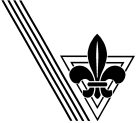 	Mester Göti Gruppe                         INDBYDELSEAlle spejdere, søskende, forældre og andre interesserede indbydes herved til Mester Göti gruppens årlige gruppemøde, der er spejdernes generalforsamlingTorsdag, den 16. februar 2017 kl. 17:30Arrangementet foregår i Sognegården på Gjøl efter følgende program:17:30		Velkomst 17:45		Ta´selv bord med lasagne, salat og flûtes.		Der kan købes øl, vand, juice, kaffe, te, og kage.18:30		Fælles aktiviteter for spejderne og søskende i konfirmandstuen		mens aftenens		Generalforsamling afholdes efter følgende dagsorden:Valg af dirigent og referent v/ gruppeleder Jacob ChristensenKommentarer og spørgsmål til årsberetning 2016 v/lederneGodkendelse af regnskab 2016 v/ kasserer Jens NørgaardGruppens arbejde fremover v/lederneValg af 3 medlemmer til grupperådet. På valg er Christian Corfitz Christensen, Tina Bendixen og Lise NørgårdHerudover ønskes valgt yderligere to medlemmer til grupperådet, således at grupperådet kommer til at bestå af 8 medlemmer. Dette vil give grupperådet mulighed for opdeling i underudvalg med hver deres ansvarsområder.Valg af 2 suppleanter. På valg er Charlotte Larsen og Marivel Cíelo Frasco Andersen Valg af 2 revisorer. På valg er Jane Torp og Henrik Plaetner Orientering om ledersituation og forældrebank Eventuelt19:45			Fælles underholdning med indslag af spejdere.21:00			Tak for i aftenKFUM Spejderne på GJØL	Mester Göti Gruppe                         Tilmelding pga. maden, bedes foretaget senest den 5. februar (ulv/spejder/rover) ved mail/SMS til Birgitte på birgitteogolen@gmail.com eller mobil:20 93 75 23 (angiv venligst navn og antal). Vi glæder os til at se dig.	Med venlig hilsen 		KFUM-Spejderne, spejderledere og grupperåd, GjølMaden koster 30,- kr. pr. person og betales ved indgangen.Der kan købes:Øl 	 10.- kr.Sodavand 10.- kr.Juice 		5.- kr.Kaffe/te 	5.- kr.Kage		5.- kr.Grupperådet består af:	                                                   Spejderledere:Anette Gade (formand)	 *                                                 Linda Christensen	Birgitte Nielsen *                                                            Rikke Christensen	Jane Palsgaard Nørgaard *		Marianne AagaardChristian Corfitz Christensen #                                       Michael AagaardTina Bendixen #                                                               Henrik MikkelsenLise Nørgård #                                                                Christian LassenJacob Christensen (gruppeleder)	                                     Joakim Christensen	                            Lya Westergaard (gruppeassistent)                                 Jesper LassenRover rep: ???* på valg i lige år # på valg i ulige årKFUM Spejderne på GJØL	Mester Göti Gruppe                         KFUM-Spejdernes ForældrebankI nogle tilfælde bl.a. de større aktiviteter (generalforsamling, fastelavn, MUS lejr, sommerlejr, Sankt Hans, julemarked, juleweekend) mangler vi ind imellem hænder. Det kan være til madlavning, bagning, stille telte/boder op, passe boder, pakke trailer, reparation af hytte, save brænde, flytte skur osv.Så er det noget, du kunne tænke dig at give en hånd med til, hvis det bliver nødvendigt, vil vi gerne, du udfylder nedenstående.Navn:___________________________________________________________Telefon nummer:___________________________________________________Mail adresse:______________________________________________________Hvad du kunne tænke dig at hjælpe til med:_______________________________________________________________________________________________________________________________________________________________________________________________________________________________Hvilket arrangement du evt. helst vil hjælpe med:___________________________________________________________________________________________Gode idéer/forslag:__________________________________________________På forhånd tak                Grupperådet